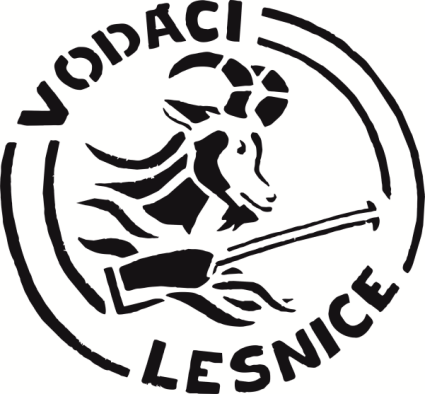 27. 5. 2023 od 11 hod.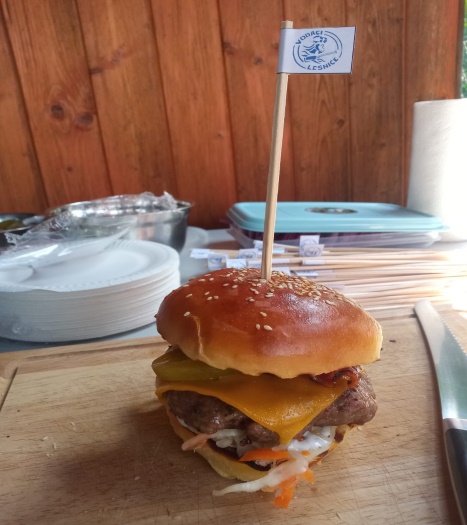 Na co se můžete těšit?hamburgery s domácí bulkou, tortilla s trhaným masemvepřové steaky,párky v rohlíku a jiné pochutiny,alko a nealko nápoje.Sportovní vyžití formou multifunkčního hřiště, stolního tenisu, a dalších aktivit.Od 17 hod. DĚTSKÉ MINI DISKO TRYSKO! Kde? Areál multifunkčního hřiště a přísálí KD LesniceSrdečně zvou pořadatelé!